                                                                                                   Felix Kubin                                                         1624 Ontario dr.#2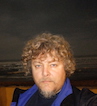                                                               Sunnyvale CA, 94087                                                              Cell phone # (415)8406572                                                          e-mail: yarpresley@gmail.comMy experience in web-based teamwork is mostly writing articles by request. I am good in creative advertisement and PR (videos, promotions in public places).  I have organized few concerts and public manifestations in both Sankt Petersburg and Moscow (Russia). Also I good in sales, I sells cars and chemistry compounds. Few months worked as independent contractor in industrial climbing. In USA I have no much working experience except driver. My skills:Complete full picture on the basis of disparate data.I able to spend hours in Internet till find information or solve technical issue.I can create slogans , logo, develop new ideas.I can be customer oriented, understand what customer need.I have strong desire to learn IT related skills .Experience:November 2014 I get working permission in USA.At the end of December I starting work as Super shuttle driver till the end of February 2015, I stop it because of low profit and high risk.From April 2015 till now I working occasional Uber driver and from end of May I use Lyft application as well. Its not the full time work.Education: At the 1990 I graduate high school in Sankt Petersburg, Russia. After that I learn few month in St. Petersburg College of Geodesy and Cartography and Russian Independent Institute of Dietrich Bonheoffer -but not finished learning there. Now I doing my site about elections to UN :www.newintlaw.org  I intend to build cross-language platform there and forum for people all across the globe. I interested in international law by itself. I read a lot and analyze and compare.